                                Wniosek o udostępnienie usługi Kujawsko-PomorskiWojewódzki Inspektor Farmaceutyczny w BydgoszczyDane wnioskodawcy: imię: …………………………………………….. nazwisko: ……………………………………… ulica: …………………………………………….. kod pocztowy: ………………………………. miejscowość: …………………………………Sposób komunikowania się (wybierz i podaj dane): adres poczty elektronicznej: …………………………………………………………… numer telefonu (sms, mms): …………………………………………………………… numer faksu: …………………………………………………………………………………... nr telefonu do osoby przybranej: ……………………………………………………. 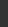 ePUAP: ……………………………………………………………………………………………. Metoda komunikacji (podkreśl właściwe): osoba przybrana tłumacz (zaznaczyć właściwe): polskiego języka migowego (PJM) systemu językowo-migowego (SJM) sposobu komunikowania się osób głuchoniewidomych (SKOGN) Rodzaj usługi, z której chce skorzystać osoba uprawniona ………………………………………………………………………………………………………………………………………………………………………………………………………………………………………………………………………………………………………………………………………………………………………………………………………………………………………………………………………………………………………………………………………………………………………………………………………………………………………………………………………………………………………………………………………………………………………………………………………………………………(opisz sprawę, jaką chce Pani/Pan załatwić w Wojewódzkim Inspektoracie Farmaceutycznym w Bydgoszczy)Proszę o przekazanie wymaganych dokumentów i/lub sposobu załatwienia sprawy (podkreśl właściwe):w polskim języku migowym (PJM), w druku powiększonym, w języku łatwym do czytania i rozumienia (ETR), w inny sposób (proszę opisać): ………………………………………………………………………………………………………………………………………………………………………………………………………………………………………………………………Przewidywany termin wizyty w Wojewódzkim Inspektoracie Farmaceutycznym w Bydgoszczy: ……………………………………… Data i podpis wnioskodawcy bądź osoby przybranej: …………………………………………..